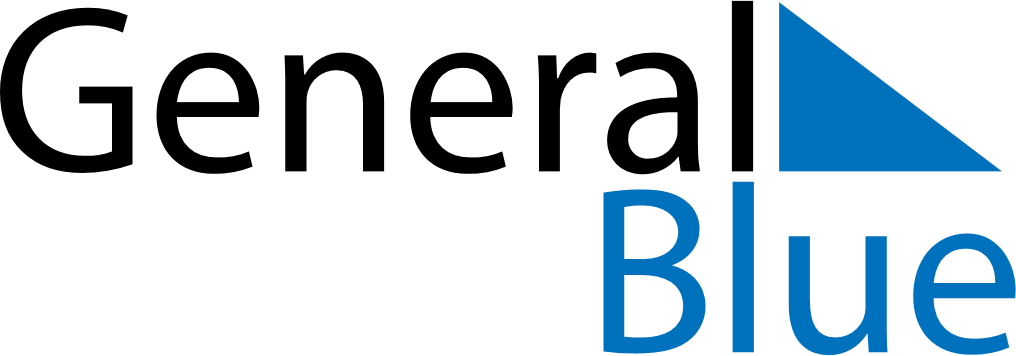 May 2024May 2024May 2024May 2024May 2024May 2024Vammala, Pirkanmaa, FinlandVammala, Pirkanmaa, FinlandVammala, Pirkanmaa, FinlandVammala, Pirkanmaa, FinlandVammala, Pirkanmaa, FinlandVammala, Pirkanmaa, FinlandSunday Monday Tuesday Wednesday Thursday Friday Saturday 1 2 3 4 Sunrise: 5:18 AM Sunset: 9:32 PM Daylight: 16 hours and 14 minutes. Sunrise: 5:15 AM Sunset: 9:35 PM Daylight: 16 hours and 20 minutes. Sunrise: 5:12 AM Sunset: 9:38 PM Daylight: 16 hours and 25 minutes. Sunrise: 5:09 AM Sunset: 9:40 PM Daylight: 16 hours and 31 minutes. 5 6 7 8 9 10 11 Sunrise: 5:06 AM Sunset: 9:43 PM Daylight: 16 hours and 36 minutes. Sunrise: 5:03 AM Sunset: 9:46 PM Daylight: 16 hours and 42 minutes. Sunrise: 5:01 AM Sunset: 9:48 PM Daylight: 16 hours and 47 minutes. Sunrise: 4:58 AM Sunset: 9:51 PM Daylight: 16 hours and 53 minutes. Sunrise: 4:55 AM Sunset: 9:54 PM Daylight: 16 hours and 58 minutes. Sunrise: 4:52 AM Sunset: 9:56 PM Daylight: 17 hours and 3 minutes. Sunrise: 4:50 AM Sunset: 9:59 PM Daylight: 17 hours and 9 minutes. 12 13 14 15 16 17 18 Sunrise: 4:47 AM Sunset: 10:02 PM Daylight: 17 hours and 14 minutes. Sunrise: 4:44 AM Sunset: 10:04 PM Daylight: 17 hours and 19 minutes. Sunrise: 4:42 AM Sunset: 10:07 PM Daylight: 17 hours and 24 minutes. Sunrise: 4:39 AM Sunset: 10:09 PM Daylight: 17 hours and 30 minutes. Sunrise: 4:37 AM Sunset: 10:12 PM Daylight: 17 hours and 35 minutes. Sunrise: 4:34 AM Sunset: 10:14 PM Daylight: 17 hours and 40 minutes. Sunrise: 4:32 AM Sunset: 10:17 PM Daylight: 17 hours and 45 minutes. 19 20 21 22 23 24 25 Sunrise: 4:29 AM Sunset: 10:19 PM Daylight: 17 hours and 50 minutes. Sunrise: 4:27 AM Sunset: 10:22 PM Daylight: 17 hours and 55 minutes. Sunrise: 4:25 AM Sunset: 10:24 PM Daylight: 17 hours and 59 minutes. Sunrise: 4:22 AM Sunset: 10:27 PM Daylight: 18 hours and 4 minutes. Sunrise: 4:20 AM Sunset: 10:29 PM Daylight: 18 hours and 9 minutes. Sunrise: 4:18 AM Sunset: 10:32 PM Daylight: 18 hours and 13 minutes. Sunrise: 4:16 AM Sunset: 10:34 PM Daylight: 18 hours and 18 minutes. 26 27 28 29 30 31 Sunrise: 4:14 AM Sunset: 10:36 PM Daylight: 18 hours and 22 minutes. Sunrise: 4:12 AM Sunset: 10:38 PM Daylight: 18 hours and 26 minutes. Sunrise: 4:10 AM Sunset: 10:41 PM Daylight: 18 hours and 31 minutes. Sunrise: 4:08 AM Sunset: 10:43 PM Daylight: 18 hours and 35 minutes. Sunrise: 4:06 AM Sunset: 10:45 PM Daylight: 18 hours and 39 minutes. Sunrise: 4:04 AM Sunset: 10:47 PM Daylight: 18 hours and 42 minutes. 